FIGURE SKATING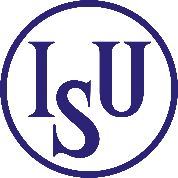 ENTRIES BY NAME FOR JUDGES FOR THE 
2022 OLYMPIC WINTER GAMES, BEIJING / CHNThis form must be received at the ISU Secretariat no later than:  October 8, 2021Please attach a copy of the Judges passport.ISU Member:Family Name:(as per valid passport)Given Name(s):(as per valid passport)Contact Details:Tel:      Tel:      Contact Details:Mobile:      Mobile:      Contact Details:E-mail:      E-mail:      Function: Figure Skating Judge(indicate for which category)Team EventTeam EventFunction: Figure Skating Judge(indicate for which category)Pair Skating           Active     Sub. Function: Figure Skating Judge(indicate for which category)Men  Active     Sub. Function: Figure Skating Judge(indicate for which category)LadiesActive     Sub. Function: Figure Skating Judge(indicate for which category)Ice DanceActive     Sub. Function: Figure Skating Judge(indicate for which category)Individual EventsIndividual EventsFunction: Figure Skating Judge(indicate for which category)Pair Skating           Active     Sub. Function: Figure Skating Judge(indicate for which category)Men  Active     Sub. Function: Figure Skating Judge(indicate for which category)LadiesActive     Sub. Function: Figure Skating Judge(indicate for which category)Ice DanceActive     Sub. Date and Official’s Signature: